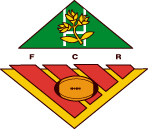 Certificat Mèdic Esportiu (CEM)Dades de l’esportistaNom i Cognoms									NIFNom i cognoms del/de representat legal (només per menors d’edat) 		NIFDades de la valoració funcional medico esportivaProves mediques	(Cal marcar-ne les realitzades i/o, si escau, afegir-ne altres)Indicacions per a la pràctica d’exercici físic en funció dels resultats de les proves mediques. (No es poden fer constar resultats mèdics de les proves realitzades)ObservacionsDades del metge o metgesa decalrantNom i cognoms	Col·legi	Núm. Col	Especialitat		Signatura i segellLloc i dataEs obligatori adjuntar el CME a l’aplicació de llicències per tramitar les llicències de jugadors/es aquest haurà de romandre dipositat al club de l’esportista i a disposició de la FCR.Antecedents personals i familiarsAntropometriaExploració aparell locomotorExploració respiratòriaExploració cardiovascularElectrocardiogramaProva d’esforçAltresSense contraindicacions aparents per la pràctica d’exercici físic i/o esportAmb limitacions especifiques per l’exercici físic (s’inclou informe mèdic de prescripció d’exercici)Contraindicació absoluta per la pràctica esportiva